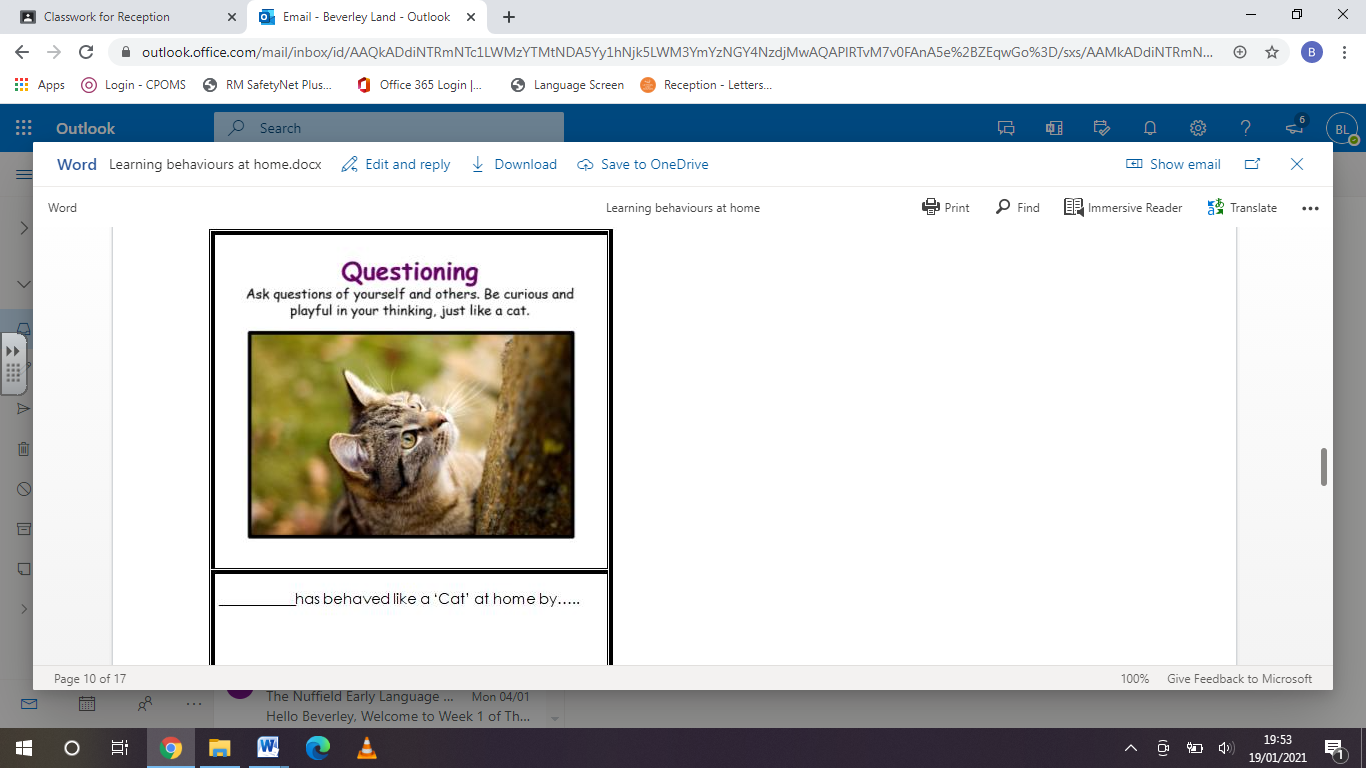 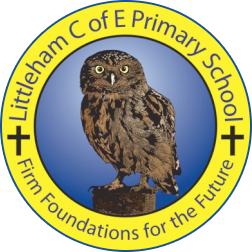 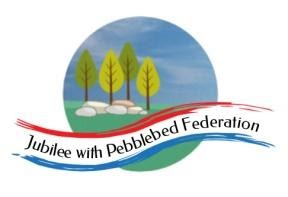 Year: ReceptionWk beg: 25/01/2021Lesson OneLesson TwoLesson ThreeLesson FourLesson FiveCollective Worship/Family Mental Health and Well-beingChoose a time to watch Mrs Padbury’s Collective Worship on Perseverance/Mental Health and Well-being activity shared on your child’s Google Classroom.Choose a time to watch Mrs Padbury’s Collective Worship on Perseverance/Mental Health and Well-being activity shared on your child’s Google Classroom.Choose a time to watch Mrs Padbury’s Collective Worship on Perseverance/Mental Health and Well-being activity shared on your child’s Google Classroom.Choose a time to watch Mrs Padbury’s Collective Worship on Perseverance/Mental Health and Well-being activity shared on your child’s Google Classroom.Choose a time to watch Mrs Padbury’s Collective Worship on Perseverance/Mental Health and Well-being activity shared on your child’s Google Classroom.Monday 25th JanuaryName PracticePractice writing your name on your name card. You will find this in your child’s home learning pack.Please encourage correct pencil hold – ‘nip, flip and grip’ and letter formation.Please make sure your child can form all the letters correctly in their name.ReadingLog onto Bug Club and pick a book to share. Ask your child to tell you what happened at the beginning, middle and end of the story. https://www.activelearnprimary.co.uk/login?c=0Log in details are at the front of your child’s reading record.Then practise reading some of the sound button words in their home learning pack.e.g. s-a-t   satMathsJoin in with this animated version of One, two, buckle my shoe from www.bbc.co.uk.Make a number track using the number cards in your home learning pack.Point to number 1, whispering the number, point to 2, shouting the number. Continue pointing to each number, whispering odd numbers, and shouting even numbers. Ask your child to join in when they spot the pattern. Say that we call the whispered numbers odd numbers and the shouted numbers even numbers. Count in 2s together, missing out the odd numbers, point to the even numbers as you do so. Repeat.Tell them we call this clever counting!Count in 2s together, missing out the even numbers, point to the odd numbers as you do so.PhonicsReview all letter sounds learnt so far – see flash cards in home learning pack. + j v w x y z zz qu ch sh ngLearn the sound thhttps://www.youtube.com/watch?v=kLBtb1PFV_g&feature=youtu.behttps://www.youtube.com/watch?v=kI4NZz1JbHEThen practice reading these words:shipflashfishshellthudBethThemclothWe have learnt all the sounds in these words so see if your child can sound talk them e.g. sh-i-p  shipLiteracyListen to another version of Little Red Riding Hood and try to answer the questions in the video with the help of your grown up as you go along.https://classroom.thenational.academy/lessons/to-listen-and-join-in-with-a-story-6muk6c?activity=video&step=1Tuesday26th JanuaryName PracticePractice writing your name on your name card. You will find this in your child’s home learning pack.Please encourage correct pencil hold – ‘nip, flip and grip’ and letter formation.Please make sure your child can form all the letters correctly in their name.ReadingLog onto Bug Club and pick a book to share. Ask your child to tell you what happened at the beginning, middle and end of the story. https://www.activelearnprimary.co.uk/login?c=0Log in details are at the front of your child’s reading record.Then practise reading some of the sound button words in their home learning pack.e.g. s-a-t   satMathsRepeat the whisper/shout counting from yesterday. Next place some socks on the floor and make a simple table with two columns, labelled odd and even. Pick out 4 socks. Help your child to sort them into pairs. 4 socks can be matched up in pairs with no left over socks, so 4 is an even number. Write 4 in the even number side of the table. Repeat with 7. This time we have an odd sock left over. So, 7 is an odd number. Write 7 on the odd number side. Repeat with all numbers up to 10 (in random order).Look at the numbers in the table. Point out that the odd numbers are the whispered numbers, and the even numbers are the shouted numbers.PhonicsReview all letter sounds learnt so far – see flash cards in home learning pack. + j v w x y z zz qu ch sh ng thLearn the sound aihttps://www.youtube.com/watch?v=siVkXoEQDNcThen practice reading these words:singlongkingringaimnailpaidrailWe have learnt all the sounds in these words so see if your child can sound talk them e.g. s-i-ng  singHandwritingHelp your child to practise writing the letters that make the sounds th and ai.Try to encourage your child to hold the pen/pencil correctly. Look at the nip, flip and grip poster if you feel your child needs help with their pencil grip.Handwriting sheets – On Google ClassroomWednesday27th JanuaryName PracticePractice writing your name on your name card. You will find this in your child’s home learning pack.Please encourage correct pencil hold – ‘nip, flip and grip’ and letter formation.ReadingLog onto Bug Club and pick a book to share. Encourage your child to predict what will happen next.https://www.activelearnprimary.co.uk/login?c=0Practice reading and writing the tricky words – to, I, no, go, into, theMathsREVISIT:  Days of the week. Read ‘The Hungry Caterpillar if you have it. Or play the link below from You Tube. The story has something happening each day of the week. At the end of the story, ask what happened on each day.https://youtu.be/75NQK-Sm1YYPlay the song which lasts a minute (Link below) Think about what you can do in the time and play the video again. What did you manage to do? https://youtu.be/971iR4I5FBEREFocus on CreationPlay:https://youtu.be/x2VkdVCvRN8Focus on the differences between jelly we eat and jellyfish as we did last week. If you can make some jelly in a mould. Is it alive when we have made it? Compare to the jellyfish which are alive in the sea.What else is in the sea? Colour the creatures on the sheet, cut out and make a collage of the sea, as part of creation. You can just make up your own if you prefer. PE*Experiment with different ways of moving*Jumps off an object and lands appropriately.If you have a garden, then adapt and try these out.As long as the children can have a chance to be active and get some fresh air, that would be great.There are lots of clips on You Tube etc, such as the one on the link below. (  Also refer to Google classroom).https://youtu.be/3_oIssULEk0Thursday28th JanuaryName PractisePractice writing your name on your name card. You will find this in your child’s home learning pack.Please encourage correct pencil hold – ‘nip, flip and grip’ and letter formation.Please make sure your child can form all the letters correctly in their name.ReadingLog onto Bug Club and pick a book to share. Encourage your child to predict what will happen next.https://www.activelearnprimary.co.uk/login?c=0Then practise reading some of the sound button words in their home learning pack.e.g. s-a-t   satMathsUsing the numeral cards up to 20 – encourage your child to count, point to each numeral and pronounce the teens numbers very clearly.(This is good to practice frequently, as sometimes children confuse them with the 10s numbers, e.g. confuse fifteen with fifty).Repeat by counting using different voices, e.g. quietly.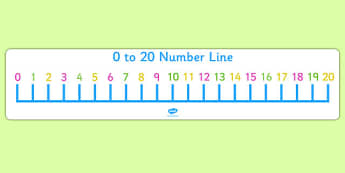 PhonicsReview all letter sounds learnt so far – see flash cards in home learning pack. + j v w x y z zz qu ch sh th ng aiLearn the sound eehttps://www.youtube.com/watch?v=cEffZUP4d_8&feature=youtu.beThen practice reading these words:rain tailsailnailteetheelseemsheepLiteracyIn school we are learning to retell the story of Little Red Riding Hood. We use 'Talk for Writing' to help us to remember the story using actions and pictures. Listen to Mrs Land reading the story so far on Google Classroom.Can you have a go at retelling the first part of the story.Encourage your child to notice the repetitive language.Friday 29th JanuaryName PracticePractice writing your name on your name card. You will find this in your child’s home learning pack.Please encourage correct pencil hold – ‘nip, flip and grip’ and letter formation.Please make sure your child can form all the letters correctly in their name.ReadingLog onto Bug Club and pick a book to share. Ask your child to share their favourite page with you.https://www.activelearnprimary.co.uk/login?c=0Then practise reading some of the sound button words in their home learning pack.e.g. s-a-t   satMathsUsing the numeral cards, order the numbers up to 20 from the smallest to largest number. Practice saying each teen number clearly.PhonicsReview all letter sounds learnt so far – see flash cards in home learning pack. + j v w x y z zz qu ch sh th ng ai eeLearn the sound ighhttps://www.youtube.com/watch?v=eoJXl-IkFF8&feature=youtu.beThen practice reading these words:greenfeetsheepbeehighsightmightfrightHandwritingHelp your child to practise writing the letters ee and ighTry to encourage your child to hold the pen/pencil correctly. Look at the nip, flip and grip poster if you feel your child needs help with their pencil grip.Handwriting sheets – On Google ClassroomPlease be aware that your home filter may allow unsuitable links to pop up when watching any YouTube video.